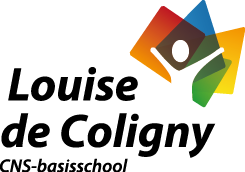 AANVRAAGFORMULIER SCHOOLVERZUIMCeelman van Ommerenweg 116711 JD  EdeTelefoon:	0318 - 693610email :	directie.louise@cnsede.nlwebsite:	www.delouise.cnsede.nlDe ouders / verzorgers vannaam leerling(en)	____________________________________ uit groep _____			____________________________________ uit groep _____			____________________________________ uit groep _____			____________________________________ uit groep _____emailadres		____________________________________telefoonnummer	____________________________________vragen toestemming voor hun kind(eren) de lessen te verzuimen opdatum / data		____________________________________reden voor		______________________________________________________________________verzuim			____________________________________________________________________________________________________________________________________________			Handtekening ouders / verzorgers : ___________________________________Werkwijze
- Aanvraagformulier volledig invullen en ondertekenen 
- Aanvraagformulier inleveren bij de directeur van de school (mag zowel op papier als digitaal)
- De directeur zal per e-mail laten weten of het verlof wordt toegekend
- Wanneer aanvullende informatie nodig is, neemt de directeur hierover contact op.

Lees de toelichting op de achterzijde ! Richtlijnen verlof buiten de schoolvakanties1. Vakantieverlof (art.13a/art. 11 onder f)
Een verzoek om vakantieverlof op grond van artikel 13a van de Leerplichtwet 1969 dient minimaal acht weken van tevoren bij de directeur/rector van de school te worden ingediend. De directeur/rector beslist over het verzoek.

Verlof wordt slechts verleend indien:
- wegens de specifieke aard van het beroep van één van de ouders het slechts mogelijk is buiten de schoolvakanties op vakantie te gaan en
- een werkgeversverklaring wordt overlegd waaruit blijkt dat geen verlof binnen de vastgestelde schoolvakantie mogelijk is.Vakantieverlof mag, binnen deze voorwaarden:
- eenmaal per schooljaar worden verleend;
- niet langer duren dan tien schooldagen. De wetgever heeft als standpunt dat een gezin in ieder schooljaar recht
  heeft op een gezamenlijke vakantie van twee weken;
- niet plaatsvinden in de eerste twee lesweken van het schooljaar;
- als het de enige vakantie van de ouder(s)/verzorger(s) en het kind/de kinderen gezamenlijk in dat schooljaar 
  betreft.2. Andere gewichtige omstandigheden: 10 dagen per schooljaar of minder (art.14/art.11 onder g.)
Een verzoek om extra verlof in geval van andere gewichtige omstandigheden voor tien schooldagen per schooljaar of minder dient vooraf of uiterlijk binnen twee dagen na ontstaan van de verhindering aan de directeur van de school te worden voorgelegd. Deze beslist over het verzoek.Voor  'andere' gewichtige omstandigheden gelden de volgende richtlijnen:
- voor verhuizing: maximaal 1 schooldag;
- voor het voldoen aan wettelijke verplichtingen, voor zover dit niet buiten de lesuren kan geschieden;
- voor het bijwonen van het huwelijk van bloed- of aanverwant tot en met de 3e graad;
  in Nederland max 1-2 dagen (binnen regio 1 dag, buiten regio 2 dagen), in buitenland max 5 dagen;
- Bij ernstige levensbedreigende ziekte zonder uitzicht op herstel van bloed- of aanverwant t/m de 3e graad;
- Bij overlijden van bloed- of aanverwant (in de 1e graad max 5 dagen, 2e graad max 2 dagen, 3e/4e graad 1 dag;
- Bij 25, 40 of 50 jarig ambtsjubileum en het 12½, 25, 40, 50 en 60 jarig huwelijksjubileum van ouders/ 
  verzorgers of grootouders; max 1 schooldag;
- Voor andere naar het oordeel van de directeur/leerplichtambtenaar gewichtige omstandigheden, geen vakantie.      3. Andere gewichtige omstandigheden: meer dan tien schooldagen per schooljaar (art.14/art.11 onder g.)
Een verzoek om extra verlof in geval van andere gewichtige omstandigheden voor meer dan tien schooldagen per schooljaar dient minimaal zes weken van tevoren, via de directeur van de school, aan de leerplichtambtenaar van de woongemeente van de leerling te worden voorgelegd. De leerplichtambtenaar beslist over het verzoek (op grond van art. 14, lid 3 van de Leerplichtwet 1969).Verlof kan bijvoorbeeld worden verleend indien:
De ouders van de leerling een verklaring van een arts of een maatschappelijk werk(st)er kunnen overleggen waaruit blijkt dat verlof noodzakelijk is op grond van medische of sociale omstandigheden van (één van) de gezinsleden. Bepalend toetsingscriterium voor 'gewichtige omstandigheden' is met name of de omstandigheden buiten de wil om van de leerplichtige of zijn/haar ouders zijn gelegen.De directeur van de school is verplicht de leerplichtambtenaar vermoedelijk ongeoorloofd schoolverzuim te melden.
